Základní škola a Mateřská škola Jehnědí, 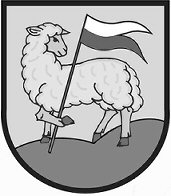 okres Ústí nad OrlicíJehnědí 82, 562 01 Ústí nad Orlicí, IČO 75016133tel. 465 547 259, e-mail: zsjehnedi@wo.cz, http://www.jehnedi.czŽádost o přijetí do 1.ročníku základní školyŽádám o přijetí dítěte k základnímu vzdělávání do Základní školy v Jehnědí, jejíž činnost vykonává Základní škola a Mateřská škola Jehnědí, okres Ústí nad Orlicí, Jehnědí 82, 562 01 Ústí nad Orlicí,  od 1.9.2020. Dítě:Jméno a příjmení: 		 ____________________________________________Datum narození:		 ____________________________________________Rodné číslo dítěte:	 	____________________________________________Místo trvalého pobytu: 	 ____________________________________________Zákonný zástupce dítěte nebo fyzická osoba, která osobně pečuje o dítě v pěstounské péči,která bude účastníka řízení (dítě) v přijímacím řízení zastupovat:Jméno a příjmení:	 	___________________________________________Datum narození:		 ___________________________________________Místo trvalého pobytu:	___________________________________________Adresa pro doručování písemností (pokud není shodná s místem trvalého pobytu):____________________________________________________________________________V ..............dne ................							               ……………………………									zákonný zástupce